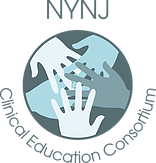 IntroductionBackground on clinical facilityDepartment/facility hierarchy chartClinical education hierarchy within the department and contact informationTherapies and programs offeredMap of facility Important phone numbers / contact informationPolicies/ProceduresHours of operationDress codeAttendance policyPolicy manualsEmergency procedures and safety informationClinical education policiesImportant P & P’s as determined by the individual departmentDocumentation and Facility formsWeekly goals/review sheetsWeekend treatment cardsSchedule formsLetters to physiciansLetters to insurance companiesIEPs TimelinesRequirementsSamples of documentation Accessing the EMRClinical Protocols/Treatment GuidelinesPractice guidelinesPost-surgical protocolsAcute care lab valuesDefinitions and scalesAssessment of Learning Style Learning Opportunities Available to the Student at the FacilityObserve surgeryProsthetics/orthoticsObserve other disciplines, tests, and procedures (Occupational therapy, speech therapy, diagnostic test, aquatics, vestibular, lymphedema, pelvic health, etc.)Observe clinics (wheelchair, P&O, advanced technology, wound care, diagnosis specific, etc.)Community outreachLectures/in-services In-service / Project Requirements and suggestionsInclude amount of time for presentation, AV equipment availability, audience, etc. Clinical Performance Instrument